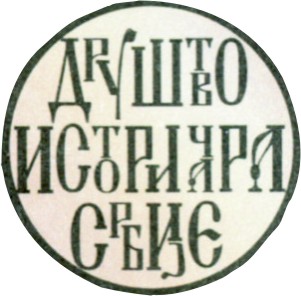 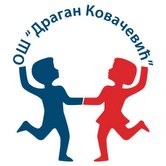 ДРУШТВО ИСТОРИЧАРА „СТОЈАН НОВАКОВИЋ“ДРУШТВО ИСТОРИЧАРА „СТОЈАН НОВАКОВИЋ“ДРУШТВО ИСТОРИЧАРА „СТОЈАН НОВАКОВИЋ“ДРУШТВО ИСТОРИЧАРА „СТОЈАН НОВАКОВИЋ“ДРУШТВО ИСТОРИЧАРА „СТОЈАН НОВАКОВИЋ“ДРУШТВО ИСТОРИЧАРА „СТОЈАН НОВАКОВИЋ“РЕЗУЛТАТИ ОПШТИНСКОГ ТАКМИЧЕЊА ОДРЖАНОГ 9.3.2019.РЕЗУЛТАТИ ОПШТИНСКОГ ТАКМИЧЕЊА ОДРЖАНОГ 9.3.2019.РЕЗУЛТАТИ ОПШТИНСКОГ ТАКМИЧЕЊА ОДРЖАНОГ 9.3.2019.РЕЗУЛТАТИ ОПШТИНСКОГ ТАКМИЧЕЊА ОДРЖАНОГ 9.3.2019.РЕЗУЛТАТИ ОПШТИНСКОГ ТАКМИЧЕЊА ОДРЖАНОГ 9.3.2019.РЕЗУЛТАТИ ОПШТИНСКОГ ТАКМИЧЕЊА ОДРЖАНОГ 9.3.2019.ОСНОВНИХ ШКОЛА ОПШТИНЕ „СТАРИ ГРАД“ОСНОВНИХ ШКОЛА ОПШТИНЕ „СТАРИ ГРАД“ОСНОВНИХ ШКОЛА ОПШТИНЕ „СТАРИ ГРАД“ОСНОВНИХ ШКОЛА ОПШТИНЕ „СТАРИ ГРАД“ОСНОВНИХ ШКОЛА ОПШТИНЕ „СТАРИ ГРАД“ОСНОВНИХ ШКОЛА ОПШТИНЕ „СТАРИ ГРАД“ОСМИ РАЗРЕДОСМИ РАЗРЕДОСМИ РАЗРЕДОСМИ РАЗРЕДОСМИ РАЗРЕДОСМИ РАЗРЕДР/БР.ИМЕ И ПРЕЗИМЕ УЧЕНИКАШКОЛАИМЕ И ПРЕЗИМЕ НАСТАВНИКАБРОЈ БОДОВАРАНГ1Вито Дамјановић ОШ ,,Скадарлија"Јована Софијанић4012Ања РогановићОШ ,,Скадарлија"Јована Софијанић3913Растко АрсенијевићОШ ,,Дринка Павловић"Валентина Маслеша3914Момчило МишићОШ ,,Драган Ковачевић"Љубомир Јанковић3915Јана ДимитријевићОШ ,,Вук Караџић"Игор Јовановић3726Милица СтанковићОШ ,,Дринка Павловић"Игор Јовановић3727Јован МаксимовићОШ ,,Михаило Петровић Алас"Надица Станојчић3338Алекса МилојковићОШ ,,Михаило Петровић Алас"Надица Станојчић3239Александра КрстићОШ ,,Краљ Петар Први"Љиљана Недовић32310Ивона МарковићОШ ,,Михаило Петровић Алас"Надица Станојчић32311Илија ПоповићОШ ,,Михаило Петровић Алас"Надица Станојчић32312Вук БрајовићОШ ,,Дринка Павловић"Валентина Маслеша32313Павле МладеновићОШ ,,Дринка Павловић"Валентина Маслеша2914Лазар МаринковићОШ ,,Скадарлија"Јована Софијанић2615Страхиња МарјановићОШ ,,Дринка Павловић"Игор Јовановић1716Кристијан ТаловићОШ ,,Михаило Петровић Алас"Надица Станојчић16ДРУШТВО ИСТОРИЧАРА „СТОЈАН НОВАКОВИЋ“ДРУШТВО ИСТОРИЧАРА „СТОЈАН НОВАКОВИЋ“ДРУШТВО ИСТОРИЧАРА „СТОЈАН НОВАКОВИЋ“ДРУШТВО ИСТОРИЧАРА „СТОЈАН НОВАКОВИЋ“ДРУШТВО ИСТОРИЧАРА „СТОЈАН НОВАКОВИЋ“ДРУШТВО ИСТОРИЧАРА „СТОЈАН НОВАКОВИЋ“РЕЗУЛТАТИ ОПШТИНСКОГ ТАКМИЧЕЊА ОДРЖАНОГ 9.3.2019.РЕЗУЛТАТИ ОПШТИНСКОГ ТАКМИЧЕЊА ОДРЖАНОГ 9.3.2019.РЕЗУЛТАТИ ОПШТИНСКОГ ТАКМИЧЕЊА ОДРЖАНОГ 9.3.2019.РЕЗУЛТАТИ ОПШТИНСКОГ ТАКМИЧЕЊА ОДРЖАНОГ 9.3.2019.РЕЗУЛТАТИ ОПШТИНСКОГ ТАКМИЧЕЊА ОДРЖАНОГ 9.3.2019.РЕЗУЛТАТИ ОПШТИНСКОГ ТАКМИЧЕЊА ОДРЖАНОГ 9.3.2019.ОСНОВНИХ ШКОЛА ОПШТИНЕ „СТАРИ ГРАД“ОСНОВНИХ ШКОЛА ОПШТИНЕ „СТАРИ ГРАД“ОСНОВНИХ ШКОЛА ОПШТИНЕ „СТАРИ ГРАД“ОСНОВНИХ ШКОЛА ОПШТИНЕ „СТАРИ ГРАД“ОСНОВНИХ ШКОЛА ОПШТИНЕ „СТАРИ ГРАД“ОСНОВНИХ ШКОЛА ОПШТИНЕ „СТАРИ ГРАД“СЕДМИ РАЗРЕДСЕДМИ РАЗРЕДСЕДМИ РАЗРЕДСЕДМИ РАЗРЕДСЕДМИ РАЗРЕДСЕДМИ РАЗРЕДР/БР.ИМЕ И ПРЕЗИМЕ УЧЕНИКАШКОЛАИМЕ И ПРЕЗИМЕ НАСТАВНИКАБРОЈ БОДОВАРАНГ1Никола ЂорђевићОШ ,,Скадарлија" Јована Софијанић3812Андреј ПетровићОШ ,,Михаило Петровић Алас"Надица Станојчић3523Петар КрављанацОШ ,,Дринка Павловић"Игор Јовановић3524Марко МАринскиОШ ,,Вук Караџић"Стефан Шеварлић3435Стефанија ЖивановићОШ ,,Дринка Павловић"Валентина Маслеша3236Лука ЂукићОШ ,,Вук Караџић"Игор Јовановић3237Исидора БојовићОШ ,,Вук Караџић"Игор Јовановић3238Аријан Лука ЉубишаОШ ,,Краљ Петар Први"Љиљана Недовић3239Михајло Чулић ОШ ,,Вук Караџић"Игор Јовановић32310Душан Марковић ОШ ,,Михаило Петровић Алас" Надица Станојчић32311Нела НађвинскиОШ ,,Михаило Петровић Алас"Надица Станојчић2812Анђела БабовићОШ ,,Дринка Павловић"Валентина Маслеша2813Ива КљунОШ ,,Михаило Петровић Алас"Надица Станојчић2614Грегор СимеуновићОШ ,,Михаило Петровић Алас"Надица Станојчић2515Василије БабићОШ ,,Дринка Павловић"Валентина Маслеша2316Виктор ШтулаОШ ,,Дринка Павловић"Игор Јовановић2317Александар МаксимовићОШ ,,Краљ Петар Први"Љиљана Недовић2218Страхиња ПленчаОШ ,,Браћа Барух"Зоран Росић2219Андреј ГарденинОШ ,,Вук Караџић"Стефан Шеварлић1720Уна МатићОШ ,,Браћа Барух"Зоран Росић1721Луна ЈовановићОШ ,,Браћа Барух"Зоран Росић1222Хелена РистовскиОШ ,,Браћа Барух"Зоран Росић1023Нестор ЂерковићОШ ,,Браћа Барух"Зоран Росић8ДРУШТВО ИСТОРИЧАРА „СТОЈАН НОВАКОВИЋ“ДРУШТВО ИСТОРИЧАРА „СТОЈАН НОВАКОВИЋ“ДРУШТВО ИСТОРИЧАРА „СТОЈАН НОВАКОВИЋ“ДРУШТВО ИСТОРИЧАРА „СТОЈАН НОВАКОВИЋ“ДРУШТВО ИСТОРИЧАРА „СТОЈАН НОВАКОВИЋ“ДРУШТВО ИСТОРИЧАРА „СТОЈАН НОВАКОВИЋ“РЕЗУЛТАТИ ОПШТИНСКОГ ТАКМИЧЕЊА ОДРЖАНОГ 9.3.2019.РЕЗУЛТАТИ ОПШТИНСКОГ ТАКМИЧЕЊА ОДРЖАНОГ 9.3.2019.РЕЗУЛТАТИ ОПШТИНСКОГ ТАКМИЧЕЊА ОДРЖАНОГ 9.3.2019.РЕЗУЛТАТИ ОПШТИНСКОГ ТАКМИЧЕЊА ОДРЖАНОГ 9.3.2019.РЕЗУЛТАТИ ОПШТИНСКОГ ТАКМИЧЕЊА ОДРЖАНОГ 9.3.2019.РЕЗУЛТАТИ ОПШТИНСКОГ ТАКМИЧЕЊА ОДРЖАНОГ 9.3.2019.ОСНОВНИХ ШКОЛА ОПШТИНЕ „СТАРИ ГРАД“ОСНОВНИХ ШКОЛА ОПШТИНЕ „СТАРИ ГРАД“ОСНОВНИХ ШКОЛА ОПШТИНЕ „СТАРИ ГРАД“ОСНОВНИХ ШКОЛА ОПШТИНЕ „СТАРИ ГРАД“ОСНОВНИХ ШКОЛА ОПШТИНЕ „СТАРИ ГРАД“ОСНОВНИХ ШКОЛА ОПШТИНЕ „СТАРИ ГРАД“ШЕСТИ РАЗРЕДШЕСТИ РАЗРЕДШЕСТИ РАЗРЕДШЕСТИ РАЗРЕДШЕСТИ РАЗРЕДШЕСТИ РАЗРЕДР/БР.ИМЕ И ПРЕЗИМЕ УЧЕНИКАШКОЛАИМЕ И ПРЕЗИМЕ НАСТАВНИКАБРОЈ БОДОВАРАНГ1Миа ТомићОШ ,,Драган Ковачевић"Љубомир Јанковић3622Богдан ЧаировићОШ ,,Дринка Павловић"Валентина Маслеша3433Лана Лазаревић ОШ ,,Михаило Петровић Алас"Надица Станојчић3434Петар Настас МилошевићОШ ,,Дринка Павловић"Валентина Маслеша3335Никола МаричићОШ ,,Дринка Павловић"Валентина Маслеша3236Никола СтанковићОШ ,,Браћа Барух"Зоран Росић297Јелисавета КабашОШ ,,Дринка Павловић"Валентина Маслеша288Мане ДрагељевићОШ ,,Браћа Барух"Зоран Росић279Наум ЈокићОШ ,,Браћа Барух"Зоран Росић2010Тамара ФилиповићОШ ,,Скадарлија"Јована Софијанић2011Даница ЈовановићОШ ,,Михаило Петровић Алас"Надица Станојчић2012Немања МитровићОШ ,,Михаило Петровић Алас"Надица Станојчић1913Василије ПавловићОШ ,,Дринка Павловић"Валентина Маслеша1814Бојан СавићОШ ,,Браћа Барух"Зоран Росић1615Лана ИлићОШ ,,Михаило Петровић Алас"Надица Станојчић1616Никола МировићОШ ,,Скадарлија"Јована Софијанић1617Бианка РочелаОШ ,,Михаило Петровић Алас"Надица Станојчић1218ДРУШТВО ИСТОРИЧАРА „СТОЈАН НОВАКОВИЋ“ДРУШТВО ИСТОРИЧАРА „СТОЈАН НОВАКОВИЋ“ДРУШТВО ИСТОРИЧАРА „СТОЈАН НОВАКОВИЋ“ДРУШТВО ИСТОРИЧАРА „СТОЈАН НОВАКОВИЋ“ДРУШТВО ИСТОРИЧАРА „СТОЈАН НОВАКОВИЋ“ДРУШТВО ИСТОРИЧАРА „СТОЈАН НОВАКОВИЋ“РЕЗУЛТАТИ ОПШТИНСКОГ ТАКМИЧЕЊА  ОДРЖАНОГ 9.3.2019.РЕЗУЛТАТИ ОПШТИНСКОГ ТАКМИЧЕЊА  ОДРЖАНОГ 9.3.2019.РЕЗУЛТАТИ ОПШТИНСКОГ ТАКМИЧЕЊА  ОДРЖАНОГ 9.3.2019.РЕЗУЛТАТИ ОПШТИНСКОГ ТАКМИЧЕЊА  ОДРЖАНОГ 9.3.2019.РЕЗУЛТАТИ ОПШТИНСКОГ ТАКМИЧЕЊА  ОДРЖАНОГ 9.3.2019.РЕЗУЛТАТИ ОПШТИНСКОГ ТАКМИЧЕЊА  ОДРЖАНОГ 9.3.2019.ОСНОВНИХ ШКОЛА ОПШТИНЕ „СТАРИ ГРАД“ОСНОВНИХ ШКОЛА ОПШТИНЕ „СТАРИ ГРАД“ОСНОВНИХ ШКОЛА ОПШТИНЕ „СТАРИ ГРАД“ОСНОВНИХ ШКОЛА ОПШТИНЕ „СТАРИ ГРАД“ОСНОВНИХ ШКОЛА ОПШТИНЕ „СТАРИ ГРАД“ОСНОВНИХ ШКОЛА ОПШТИНЕ „СТАРИ ГРАД“ПЕТИ РАЗРЕДПЕТИ РАЗРЕДПЕТИ РАЗРЕДПЕТИ РАЗРЕДПЕТИ РАЗРЕДПЕТИ РАЗРЕДР/БР.ИМЕ И ПРЕЗИМЕ УЧЕНИКАШКОЛАИМЕ И ПРЕЗИМЕ НАСТАВНИКАБРОЈ БОДОВАРАНГ1Марко ДедићОШ ,,Браћа Барух"Зоран Росић4232Павле МаркушОш ,,Дринка Павловић"Валентина Маслаша4233Теодор ЈанковићОШ ,,Вук Караџић"Бранислав Остојић4234Лаура ЂукићОш ,,Дринка Павловић"Валентина Маслеша4135Марко ЏолићОШ ,,Скадарлија"Јована Софијанић4036Никола ГвозденОш ,,Дринка Павловић"Валентина Маслеша31/7Анђела ДончевОШ ,,Вук Караџић"Стефан Шеварлић30/8Ива КалабаОШ ,,Браћа Барух"Зоран Росић30/9Иван МарковићОШ ,,Вук Караџић"Стефан Шеварлић29/10Анђелина ТомићОш ,,Дринка Павловић"Валентина Маслеша28/11Гала ЈовановићОШ ,,Михаило Петровић Алас"Вера Исаковић27/12Јован СавићОШ ,,Михаило Петровић Алас"Вера Исаковић25/13Урош ТанасијевићОШ ,,Вук Караџић"Бранислав Остојић25/14Ивона НоваковОШ ,,Браћа Барух"Зоран Росић23/15Вид МилошевићОш ,,Дринка Павловић"Валентина Маслаша23/16Марко МиливојевићОШ ,,Михаило Петровић Алас"Вера Исаковић23/17Лука ЗајцОШ ,,Браћа Барух"Зоран Росић21/18Лука ЛисинацОШ ,,Михаило Петровић Алас"Вера Исаковић21/19Миа МатићОШ ,,Вук Караџић"Сефан Шеварлић19/20Ана ЈоновићОШ ,,Михаило Петровић Алас"Вера Исаковић15/21Филип ТошићОШ ,,Браћа Барух"Зоран Росић14/